Wiskunde, belangrijke dingen.

Eenheden omrekenen:



Ton – kg- g- mg   x1000
1 ton is dus 1000kg


Sinus: sOS: Overstaande: schuine.
Cosinus: cAS: Aanliggende: Schuine
Tangens: tOA: Overstaande: Aanliggende.
Graden willen weten? Tan-1. Geen graden willen weten gewoon tan.
Hellingpercentage= Overstaande: aanliggende x 100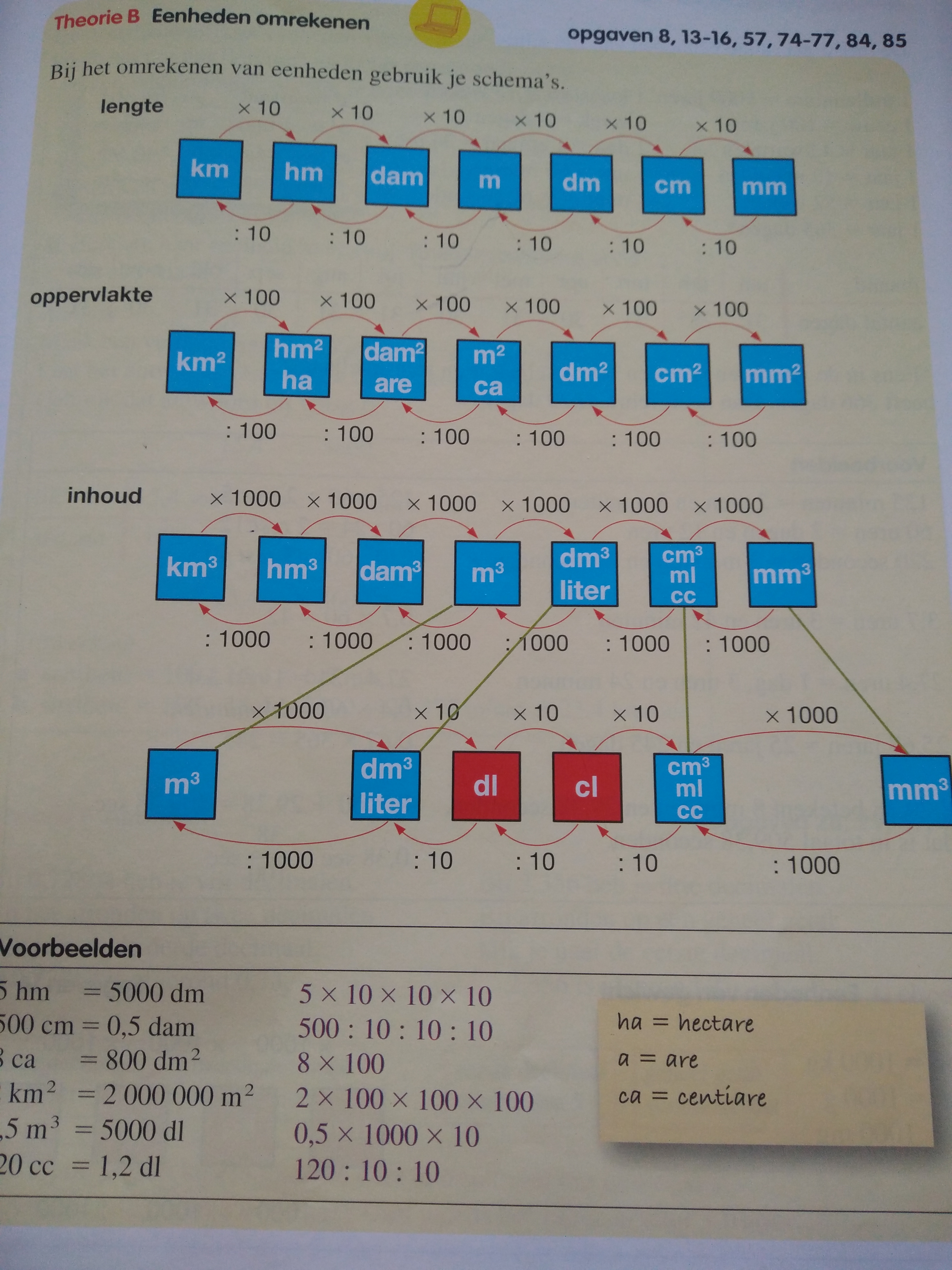 Sin 46 graden= PQ : 55
PQ= 55 x sin 48.
Je weet de bovenste niet dus x, de onderste is delen door.

Variabele onder tabel= begingetal (0) +/- stapgrootte x variabele boven
Stapgrootte tabel= Toename onder: toename boven
Stapgrootte grafiek= verticaal : horizontaal

Aantal= begingetal x groeifactor (kwadraat tijd)

Amplitude is de afstand van de hoogste punten tot de evenwichtsstand.


inhoud kubus, balk, prisma, cilinder= oppervlakte grondvlak x bijbehorende hoogte.
Inhoud piramide, kegel= 1/3x oppervlakte grondvlak x bijbehorende hoogte.
Oppervlakte rechthoek = lengte x breedte.
Oppervlakte driehoek= ½ x zijde x bijbehorende hoogte.
Oppervlakte parallellogram= Zijde x bijbehorende hoogte.
Omtrek cirkel= pie x diameter
Oppervlakte cirkel= pie x straal2 

Modus= Getal wat het meeste voorkomt.
Mediaan= In een rij met oneven aantal getallen het middelste getal. In een rij met even aantal is de mediaan het gemiddelde van de middelste twee.
